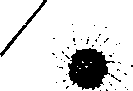 Prodávající:Lesy města Dvůr Králové nad Labem s.r.o.Raisova 2824CZ-544 01 Dvůr Králové nad LabemDIČ: CZ27553884IČO: 27553884Tel.: 774711240Fax:Email: lesydvur@lesydvur.czČíslo dodavatele: 73172Daň: DPH 21 %Certifikát: P, 100% PEFC-certifled 6111/3Kvartální dodatek k
rámcové smlouvěČíslo smlouvy: CZ/20/20/2019/2/73172/FIS/N/3/WG/ONDRAJA/0195Referenční č.: P02191045číslo rámcové smlouvy: 84Dvůr Králové nad Labem, 17.4.2019Kupující:Stora Enso Wood Products Planá s.r.o.Tachovska 824CZ-348 15 Plana u M. LázniTel..:+420 374 707 700, Fax:+420 374 707 790Zapsaná v obchodním rejstříku vedeném: KS Plzeň,odd.C.vl.7092
IČO: 64361179, DIČ: CZ64361179Nákupčí:xxxxxxxxxBanka:^e^c1sloveWska7^”chodn7BankalA.S. j jan.ondracek@storaenso.com
Kód banky: CEKOCZPP	IIBAN: CZ7103000000000226038589I. PŘEDMĚT SMLOUVYProdávající prodává kupujícímu jehličnatou kulatinu v množství a jakosti přesně specifikované v článku II. této smlouvy a v Obchodních podmínkách-ČR (čl.ll) a převádí na kupujícího vlastnické právo k tomuto zboží v souladu s článkem II. odst. 3 Obchodních podmínek-ČR. Kupující uhradí prodávajícímu za prodané zboží kupní cenu stanovenou podle ceny za jednotku (1 m3), cena za jednotku je specifikována v článku II. této smlouvy.Množství: xxx m3Země původu: Česká republikaII. CENY (Kč/m3 bez. DPH)rProduktSmrk < 11 cm čep, Smrk ABC, 11 čep -12 cm STP! Smrk ABC, 13-J4 cm STP	Smrk ABC, 15-19 cm STP	Smrk ABC, 20-24 cm STP	Smrk ABC, 25-29 cm STP	Smrk ABC, 30-34 cm STP		Smrk ABC, 35-36 cm STP	~		Smrk ABC, 37-59 cm STP		jsmrk ABC, 60+ cm STP; Smrk D, 11 cm čep -12 cm STPSmrk D, 13-14 cm STPSmrk D, 15-19 cm STP		i Smrk D, 20-24 cm STP		' Smrk D, 25-29 cm STP	; Smrk D, 30-34 cm STPSmrk D, 35-36 cm STPSmrk D, 37-59 cm STPSmrk D, 60+ cm STP^Ostatní (BO.DGMDSO)		Vláknina: Kulatina se železemVýmětSrážka jedle ABC, čep 11 cm - 59 cm STPNakládka vagonů2/3HI. PLÁN DODÁVEKIV. DODACÍ PODMÍNKYV. PLATEBNÍ PODMÍNKYi Dodací podmínky: franko odvozní místo (LKW) / naložený vagónDoba dodání: od 1.4.2019 do 30.6.2019 (Dat. odeslání)! Dopravu platí: Kupující' Platební podmínky: 45 dnů od data fakturaceFakturace bude provedena: Fakturace 2x měsíčně ( k 15. a k poslednímu | i v měsíci)	j! Měření: elektronickyj Způsob odeslání faktury dodavateli: Pošta	ii Způsob odeslání měření dodavateli: k dispozici ve WoodAcceptu	!Smlouva s rámcovou smlouvouDalší ujednání k článku číslo I.V souladu s ujednáním Rámcové kupní smlouvy a za podmínek sjednaných v tomto kvartálním dodatku (dále jen „dodatek") prodávající prodává
kupujícímu jehličnatou kulatinu v sortimentu v množství a jakosti přesně specifikované v článku III. tohoto dodatku a v Obchodních podmínkách-ČR
(ČIJI) a převádí na kupujícího vlastnické právo k tomuto zboží v souladu s článkem II. odst.3 Obchodních podmínek - ČR. Kupující uhradí prodávajícímu
za prodané zboží kupní cenu stanovenou podle ceny za jednotku (1 m3), cena za jednotku je specifikována v článku IV. tohoto dodatku.Další ujednání k článku číslo II.Změna kupní ceny v závislosti na kurzu CZK/€ - pro účely této smlouvy se používá měsíční pevný kurz, vyhlášený Českou národní bankou k 1. dni v
měsíci. Pokud první pracovní den měsíce připadá na víkend nebo svátek, použije se kurz předchozího pracovního dne (tedy poslední pracovní den ve
starém měsíci).Pokud bude měsíční pevný kurz CZK/€ platný pro kalendářní měsíc dodání (rozhoduje den odeslání) vyšší než 26.15, kupní cena dle č. II. se zvyšuje o
CZK 25,-/m3. Pokud bude tento měsíční pevný kurz CZK/€ nižší než 25.12, kupní cena dle čl. II. se snižuje o CZK 25,-/ m3. Pokud bude měsíční pevný
kurz CZK/€ platný pro kalendářní měsíc dodání vyšší než 26.66, kupní cena dle č. II. se zvyšuje o CZK 50,-/m3. Pokud bude tento měsíční pevný kurz
CZK/€ nižší než 24.61, kupní cena dle čl. II. se snižuje o CZK 50,-/ m3. Pokud bude měsíční pevný kurz CZK/€ platný pro kalendářní měsíc dodání vyšší
než 27.17, kupní cena dle č. II. se zvyšuje o CZK 75,-/m3. Pokud bude tento měsíční pevný kurz CZK/€ nižší než 24.10, kupní cena dle čl. II. se snižuje o
CZK 75,-/ m3. Vyúčtování tohoto rozdílu se považuje za samostatné zdanitelné plnění ve smyslu § 42, odst. 4 zákona č. 235/2004Sb.Další ujednání k článku číslo V.Kupní cena bude kupujícím uhrazena na účet prodávajícího uvedený v záhlaví tohoto dodatku. Na kupní cenu může být kupujícím uhrazena záloha ve
výši určené dle čl. II této kupní smlouvy na účet prodávajícího uvedený v záhlaví tohoto dodatku. Kupní cena a záloha je zaplacena a peněžitý závazek
kupujícího splněn dnem odepsání příslušné částky z účtu kupujícího. Ustanovení o záloze může být použito jen pokud od data nakládky do konce
kalendářního měsíce, v němž byla nakládka uskutečněna, nedošlo k dodání dle čl. II, odst. 2 Obchodních podmínek - ČR.		, Průměrná cena za konsignované množství pro určení i Dodací podmínka 1 Transport	■ celé délky [Kč/m3]	■ Výřezy [Kč/m3]| výše zálohy je sjednána: Celková výše zálohy(konsingované množství x průměrná cena) budei zaokrouhlena na stovky.Franko závod^Franko závodOdvozní místo' vagonI kamioni Odvozní místovagóni kamion—íOstatní ujednáníPři úplném nebo částečném zastavení provozu v místě plnění způsobeném vyšší mocí nebo požárem, je kupující oprávněn jednostranně odstoupit od této kupní smlouvy, nedojde-li k jiné dohodě prodávajícího a kupujícího.V případě nepříznivých klimatických podmínek a následných rozsáhlých kalamit (např. větrných, sněhových) nebo při jiných podstatných změnách na trzích řeziva a konečně též v případě omezení výroby v závodech Stora Enso WP vzhledem ke zhoršené situaci na trhu s řezivem, není kupující povinen odebrat nasmlouvané množství dříví a je oprávněn vyzvat prodávajícího k jednání o změně kupní smlouvy. Nedojde-li mezi účastníky k dohodě o množství a ceně dříví formou uzavření dodatku ke kupní smlouvě, má kupující nebo prodávající právo od této smlouvy odstoupit.Ostatní záležitosti tímto kvartálním dodatkem a obchodními podmínkami výslovně neupravené se řídí příslušnými ustanoveními zákona č.89/2012 Sb., v platném znění.Tento kvartální dodatek je vyhotovena ve dvou dvoustranných stejnopisech, z nichž jeden obdrží kupující a jeden prodávající.Smluvní strany považují tento kvartální dodatek a jeho případné doplňky a dodatky za obchodní tajemství ve smyslu ust. § 504 občanského zákoníku. Toto ustanovení platí i po zániku této smlouvy.Prodávající prohlašuje, že celkové množství zboží sjednané v této kupní smlouvě pochází z regionu ČR, že má neomezené právo se zbožím disponovat a že zboží nemá právní vady zejména, že není zatíženo právy třetích osob. Odpovídá požadavku normy EN 14961-1 / EN ISO 17225-1 tabulka 2, položka 1.1.3 Kmenové dřevo.Kupující je oprávněn postoupit všechna práva a převést všechny povinnosti z této smlouvy na třetí osobu v rámci podnikatelského seskupení (STORA ENSO) a prodávající mu k tomuto postupu uděluje souhlas. Prodávající bude o převodu práv a povinností ze smlougvy vyrozuměn nejpozději na základě fakturace.V případě, že tento dodatek spadá do režimu povinného uveřejnění v registru smluv podle zákona č. 340/2015 Sb., v platném znění, zavazuje se prodávající, jako povinný subjekt, že řádně a včas splní povinnost uveřejnit tento dodatek v registru smluv podle zákona č. 340/2015 Sb., v platném znění, a to ve lhůtě nejpozději do 30 dnů od jejího uzavření. Prodávající se dále zavazuje, že ve lhůtě bez zbytečného odkladu poté, co mu Správce registru smluv potvrdí uveřejnění tohoto dodatku, vyrozumí o tomto potvrzení uveřejnění tohoto dodatku kupujícího, a to zasláním potvrzení o uveřejnění tohoto dodatku od Správce registru smluv, ze kterého bude zřejmé zejména datum uveřejnění tohoto dodatku v registru smluv. Prodávající nese odpovědnost za případné porušení obou shora uvedených smluvních povinností ve smyslu § 2913 občanského zákoníku.Kupující a prodávající/dodavatel souhlasí s obsahem, standardními smluvními podmínkami a taktéž se Stora Enso kodexem chování.PODPIS KUPUJÍCÍHO:PODPIS PRODÁVAJÍCÍHO:Stora Enso Wood Products Planá s.r.o.Tachovska 824CZ-348 15 Plana u M. LázniTel..:+420 374 707 700, Fax:+420 374 707 790Zapsaná v obchodním rejstříku vedeném: KS Plzeň,odd.C.vl.7092IČO: 64361179, DIČ: CZ64361179Datum: 17.4.2019Místo: Dvůr Králové nad LabemLesy města Dvůr Králové nad Labem s.r.o.Raisova 2824CZ-544 01 Dvůr Králové nad LabemDIČ: CZ27553884IČO: 27553884Datum:Místo:B DNV'GL i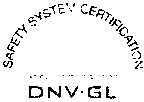 ISO 14001OHSAS 'KO"Referenční č.Závod: Měsíc/RokRozsah průměru: Doprava; Objem [m3]J			Délka pro distribuciP021910451i Planá; 4/2019xxxxxxxI Vagón1	xxx100%4mP02191045' Planái 5/2019xxxxxxxI VagónI	xxx100%4mP02191045t| Plana' 6/2019xxxxxxx| Vagón:                  xxx100%4mCelkový i objem|	xxx